DOMANDA DI ISCRIZIONE -SCUOLA INFANZIA A.S. 2020-21Il/la sottoscritto/a  	Cognome	NomePadre;	Madre;	Tutorechiede l’iscrizionealla Scuola dell’Infanzia di codesto Istituto Comprensivo per l’a.s. 2020/21chiede altresì di avvalersidell’anticipo previsto per i bambini che compiono 3 anni entro il 30 aprile 2021  subordinatamente alla disponibilità di posti e alla precedenza prevista per i bambini che compiono 3 anni entro il 31 dicembre 2020. Plesso (numerare i plessi in ordine di preferenza):Via dei Mandorli  Tempo Ridotto	Via Carlo A. Dalla Chiesa Tempo PienoConsapevole delle responsabilità da assumersi in caso di dichiarazioni mendaci dichiara che: L’alunno/a …………………………………………………………………………………….Cognome	NomeNato/a a ………………………………………(………….) il …………………………….. Cittadinanza:	ITALIANA	ALTRA ……………………………………………..(indicare nazionalità)(allegare fotocopia codice fiscale alunno)Residente a ……………………………………………………………(…………………) Via …………………………………………………………………..N° …………………Recapiti telefonici: casa: ……………………… cell.Madre ……………………..cell.Padre ………………....... Altri tel.: ………………………………………………e-mail ……………………………………………………è stato sottoposto alle vaccinazioni:	Sì	No(firma di autocertificazione L.15/68, 127/97, 131/98, DPR 445/2000)Informiamo che l’Istituto Comprensivo, in riferimento alle finalità istituzionali dell’istruzione e della formazione e ad ogni attività ad esse strumentale, raccoglie, registra, elabora, conserva e custodisce dati personali identificativi dei soggetti con i quali entra in relazione nell’ambito delle procedure per l’erogazione di servizi formativi.In applicazione del D.Lgs 196/2003, i dati personali sono trattati in modo lecito, secondo correttezza e con adozione di idonee misure di protezione relativamente: all’ambiente in cui vengono custoditi, al sistema adottato per elaborarli, ai soggetti incaricati del trattamento.Titolare del Trattamento dei dati è il Dirigente Scolastico, quale rappresentante legale dell’Istituto. Responsabile del Trattamento dei dati è il DSGA.Incaricati del trattamento dei dati è il personale addetto all’Ufficio di Segreteria alunni, ciascuno per gli atti amministrativi di propria competenza. I dati in nessun caso vengono comunicati a soggetti privati senza il preventivo consenso scritto dell’interessato.Al soggetto interessato sono riconosciuti il diritto di accesso ai dati personali e gli altri diritti definiti dall’art.7 del D.Lgs 196/2003Il sottoscritto, preso visione dell’informativa di cui all’art. 13 del D.Lgs 196/2003, esprime il proprio consenso affinché i dati personali forniti con la presente richiesta possano essere trattati nel rispetto del D.Lgs 196/2003 per gli adempimenti connessi alla presente procedura.(firma Madre) ……………………………………… (firma Padre) ……………………………………….Marcellina,………/………/…………DATI ANAGRAFICI NECESSARI PER LE ELEZIONI DEGLI ORGANI COLLEGIALI DELLA SCUOLAALUNN_ 	Classe  	nat_ a 	Prov 	il  	Cognome 				Nome			 nato a 		Prov. 			il		 nazionalità 	professione 					titolo di studio 	  residenza 			codice fiscale  			 domicilio 					e-mail  				Cognome 				Nome			 nata a 		Prov. 			il		 nazionalità 	professione 					titolo di studio 		  residenza 			codice fiscale  			 domicilio 					e-mail  				(Cognome e nome)	(Classe)(Scuola infanzia/primaria/secondaria)(Cognome e nome)	(Classe)	(Scuola infanzia/primaria/secondaria)(Cognome e nome)	(Classe)	(Scuola infanzia/primaria/secondaria)In mancanza di ambedue i genitori, dovranno essere riportate le generalità di chi legalmente ne fa le veciAccetto le condizioni del Regolamento interno d’Istituto dell’I.C. MarcellinaIn fede  	firma di un genitore o di chi ne fa le veci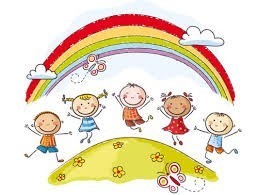 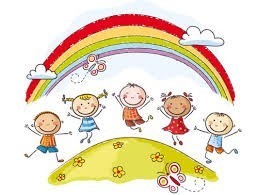 Dal Lunedì al Venerdì1. Orario ridotto dalle ore 8.30 alle 13.30 (25 ore settimanali per la sola attività antimeridiana)2. Orario intero dalle ore 8.30 alle 16.30 (40 ore settimanali con servizio mensa)3. Adesione al servizio mensa scolastica*4. Servizio di trasporto scolastico** I servizi di cui ai punti 3 e 4 sono a pagamento e sono erogati dall’Amministrazione Comunale. L’iscrizione effettiva a tali servizi sarà possibile con modalità fornite dal Comune.    l sottoscritt , genitore dell’alunno, preso atto che durante l’attività didattica dell’Istituto è prevista la riproduzione d’immagini della vita scolastica, con la possibilità che le stesse siano pubblicate su internet, testi, ipertesti, in generale per tutte le attività previste dal POF di Istituto,Autorizza l’Istitutoad elaborare riproduzioni ed inserire le stesse immagini di vita scolastica di suo/a figlio/a, riprese durante le attività didattiche o fornite dalla stessa famiglia, in tutti i testi, ipertesti, mostre fotografiche, internet, in generale in tutte le attività didattiche e consulenze specialistiche previste nel POF d’Istituto, per tutti gli anni di frequenza alla scuola dell’Infanzia (ai sensi e per gli effetti del D.L. 30 giugno 2003 n. 196, recante norme in materia di tutela della privacy e nel rispetto della stessa).Marcellina, ……../……../……………	Firma  	Si informano i genitori che le fotografie/riprese video ecc. fatte dalle SS.LL a Scuola vanno utilizzate esclusivamente in ambito familiare e qualsiasi uso improprio e non conforme alla normativa vigente sulla privacy costituisce reato ed è perseguibile penalmente.    l 	sottoscritto/a inoltreAUTORIZZALa partecipazione del/la proprio/a figlio/a a tutte le uscite sul territorio comunale, in orario scolastico, per svolgere le attività didattiche e formative programmate previste dall’Istituto, per tutti gli anni di frequenza alla scuola dell’Infanzia.Marcellina, ………/………/……………	Firma 	ALUNNO/A  	Premesso che lo Stato assicura l’insegnamento della religione cattolica nelle scuole di ogni ordine e grado in conformità all’Accordo che apporta modifiche al Concordato Lateranense*, il presente modulo costituisce richiesta dell’autorità scolastica in ordine all’esercizio del diritto di scegliere se avvalersi o non avvalersi dell’insegnamento della religione cattolica.La scelta operata all’atto dell’iscrizione ha effetto per l’intero anno scolastico cui si riferisce e per i successivi anni di corso in cui sia prevista l’iscrizione d’ufficio, compresi quindi gli istituti comprensivi, fermo restando, anche nelle modalità di applicazione, il diritto di scegliere ogni anno se avvalersi o non avvalersi dell’insegnamento della religione cattolica.Scelta di avvalersi dell’insegnamento della religione cattolica Scelta di non avvalersi dell’insegnamento della religione cattolicaMarcellina, ………/………/…………….Firma  	(Genitore o chi esercita la potestà)*(Art.9.2 dell’Accordo, con protocollo addizionale, tra la Repubblica Italiana e la Santa Sede firmato il 18/2/’84, ratificato con la L. 121 25/3/’85 che apporta modificazioni al Concordato Lateranense dell’11/2/’29:La Repubblica Italiana, riconoscendo il valore della cultura religiosa e tendo conto che i principi del cattolicesimo fanno parte del patrimonio storico del popolo italiano, continuerà ad assicurare, nel quadro delle finalità della scuola, l’insegnamento della religione cattolica nelle scuole pubbliche non universitarie di ogni ordine e grado.Nel rispetto della libertà di coscienza e della responsabilità educativa dei genitori, è garantito a ciascuno il diritto di scegliere se avvalersi di detto insegnamento. All’atto dell’iscrizione gli studenti o i loro genitori eserciteranno tale diritto, su richiesta dell’autorità scolastica, senza che la loro scelta possa dar luogo ad alcuna forma di discriminazione).A parità di punteggio avrà precedenza il bambino di età anagrafica maggiore.Le eventuali domande pervenute fuori termine sono poste in lista di attesa in coda a tutte le altre.Per la scuola dell’infanzia, gli alunni iscritti fuori termine che compiranno il 5° anno di età entro il 31/12/2020 hanno la priorità sulla lista di attesa solo in caso di trasferimento.Marcellina, ………/……../…………….	                   Firma  	Da presentare dal 07/01/20 al 31/01/20Ministero dell’Istruzione, dell’Università e della RicercaISTITUTO COMPRENSIVO DI MARCELLINAVia Manzoni, 3 - 00010 MARCELLINA  Tel. 0774 424464 - Fax  0774 429868 - Distretto 33Codice Meccanografico RMIC8AS009 - Codice Fiscale 86000200583 – Codice univoco UF8Y3Grmic8as009@pec.istruzione.it - rmic8as009@istruzione.it – www.icmarcellina.edu.itCodice Fiscale1Alunni di 5 anni - PRIORITÀ` ASSOLUTA(Allegare documentazione)□2Alunni di 4 anni compiuti all’atto dell’iscrizione - PRIORITÀ` ASSOLUTA(Allegare documentazione)Alunni di 4 anni compiuti all’atto dell’iscrizione - PRIORITÀ` ASSOLUTA(Allegare documentazione)Alunni di 4 anni compiuti all’atto dell’iscrizione - PRIORITÀ` ASSOLUTA(Allegare documentazione)□3Alunno residente nel Comune di Marcellina PUNTI 10	(Allegare documentazione)Alunno residente nel Comune di Marcellina PUNTI 10	(Allegare documentazione)Alunno residente nel Comune di Marcellina PUNTI 10	(Allegare documentazione)□4Alunno residente nel bacino di utenza (Colonnella Patrascia) PUNTI 2 (Allegare documentazione)	)Alunno residente nel bacino di utenza (Colonnella Patrascia) PUNTI 2 (Allegare documentazione)	)Alunno residente nel bacino di utenza (Colonnella Patrascia) PUNTI 2 (Allegare documentazione)	)□5Alunno con entrambi I genitori disoccupati o unico genitore affidatario disoccupato, purchè la situazione sia comprovata dall’iscrizione ad un centro per l’impiego (con certificate non antecedente il 2019) PUNTI 9                             (Allegare documentazione)Alunno con entrambi I genitori disoccupati o unico genitore affidatario disoccupato, purchè la situazione sia comprovata dall’iscrizione ad un centro per l’impiego (con certificate non antecedente il 2019) PUNTI 9                             (Allegare documentazione)Alunno con entrambi I genitori disoccupati o unico genitore affidatario disoccupato, purchè la situazione sia comprovata dall’iscrizione ad un centro per l’impiego (con certificate non antecedente il 2019) PUNTI 9                             (Allegare documentazione)6Alunno invalido o appartenente a nucleo familiare in cui siano presenti uno o più membri (genitore/fratello /sorella) beneficiari di L.104/92 art. 3 c. 3 o in situazione diinvalidità riconosciuta da una struttura pubblica	PUNTI 5	(Allegare documentazione)Alunno invalido o appartenente a nucleo familiare in cui siano presenti uno o più membri (genitore/fratello /sorella) beneficiari di L.104/92 art. 3 c. 3 o in situazione diinvalidità riconosciuta da una struttura pubblica	PUNTI 5	(Allegare documentazione)Alunno invalido o appartenente a nucleo familiare in cui siano presenti uno o più membri (genitore/fratello /sorella) beneficiari di L.104/92 art. 3 c. 3 o in situazione diinvalidità riconosciuta da una struttura pubblica	PUNTI 5	(Allegare documentazione)□7Alunno appartenente a famiglia monoparentale:orfano-figlio/a di ragazza/o madre/padre riconosciuto da un solo genitore;-affidato con sentenza del Tribunale ad un solo genitore;orfano con affidamento a terziPUNTI 8	 (Allegare documentazione)Alunno appartenente a famiglia monoparentale:orfano-figlio/a di ragazza/o madre/padre riconosciuto da un solo genitore;-affidato con sentenza del Tribunale ad un solo genitore;orfano con affidamento a terziPUNTI 8	 (Allegare documentazione)Alunno appartenente a famiglia monoparentale:orfano-figlio/a di ragazza/o madre/padre riconosciuto da un solo genitore;-affidato con sentenza del Tribunale ad un solo genitore;orfano con affidamento a terziPUNTI 8	 (Allegare documentazione)□8Alunno con fratelli/sorelle frequentanti lo stesso Istituto PUNTI 5 (Allegare dichiarazione)Alunno con fratelli/sorelle frequentanti lo stesso Istituto PUNTI 5 (Allegare dichiarazione)Alunno con fratelli/sorelle frequentanti lo stesso Istituto PUNTI 5 (Allegare dichiarazione)□9Alunno con entrambi i genitori lavoratoriPUNTI 6(Allegare dichiarazione)□10   Alunno con presenza, nel nucleo familiare, di altri figli in età prescolare                                                                                           PUNTI 4	   (Allegare dichiarazione   Alunno con presenza, nel nucleo familiare, di altri figli in età prescolare                                                                                           PUNTI 4	   (Allegare dichiarazione   Alunno con presenza, nel nucleo familiare, di altri figli in età prescolare                                                                                           PUNTI 4	   (Allegare dichiarazione□